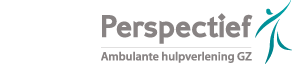 “Danisan degerlendirme anketi”

Bu anketi Perspectief’ten aldiginiz rehberlik ve danismanlik hizmetini degerlendirmek için doldurmanizi rica ediyoruz. Öneri ve görüslerinizi  memnuniyetle karsilayacagimizi ve daha iyi bir hizmet saglayabilmek icin degerlendirmeye alacagimizi bildirmek isteriz.  Tarih	:Danismaninizin ismi  	:Hizmetin baslangici Kayit ve hizmet baslangici arasinda geçen süre zarfindan ne derece memnun kaldiniz?	Oldukça memnunMemnun Memnun degil BilgiPerspectief’in hizmetlerine dair  aldiginiz bilgiden ne derece memnun kaldiniz?Oldukça memnunMemnun Memnun degil HizmetPerspectief’ten aldiginiz rehberlik veya danismanlik hizmetinden ne derece memnun kaldiniz?Oldukça memnunMemnun Memnun degil Perspectief’ten aldiginiz rehberlik veya danismanlik hizmetinden sonra durumunuzda herhangi bir gelisme oldu mu?EvetHayirDanismanlarDanismaninizdan ne derece memnundunuz?Oldukça memnunMemnun Memnun degil ErişilebilirlikPerspectief ve danismaninizin erisilebirliginden ne derece memnundunuz?Oldukça memnunMemnun Memnun degil Perspectief’e dair önerileriniz veya görüsleriniz  var mi?………………………………………………………..Anketimize katildiginiz için tesekkür ederiz. Amsterdam
Jan Evertsenstraat 751
1061 XZ Amsterdam
Tel. 020 - 6178757
Fax. 020-6139201ZaandamBristolroodstraat 1641503 NZ ZaandamTel. 075-7600005Fax. 075-7600007